TEACHER: Ms. Brady 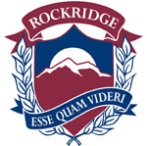 YOUR NAME:					REFERENCE LETTER REQUEST FORM	DateToday’s Date: Reference Due Date:***NOTE: AT LEAST THREE WEEKS NOTICE IS REQUIRED FOR ALL REFERENCE LETTERS******NOTE: AT LEAST THREE WEEKS NOTICE IS REQUIRED FOR ALL REFERENCE LETTERS******NOTE: AT LEAST THREE WEEKS NOTICE IS REQUIRED FOR ALL REFERENCE LETTERS***Type of Reference Program Admission ScholarshipFormat Paper Cop(ies)             x ________Sent to:       YOU             INSTITUTIONIf the letters must be sent directly to an institution, be sure to include the address(es) on a separate document and attach to this form.Format Digital Cop(ies)           x ________List the school/organization email address(es) on a separate document and attach to this form.FormatFor United States university applicants:Are you using the Common Application? If so, be certain to list me as a referee on the application so that a notification email is sent to me.For United States university applicants:Are you using the Common Application? If so, be certain to list me as a referee on the application so that a notification email is sent to me.RationaleWhy is Ms. Brady a good choice to act as your referee?Why is Ms. Brady a good choice to act as your referee?Notable Academic AchievementsList the academic achievements that you feel are important to highlight in this letter.List the academic achievements that you feel are important to highlight in this letter.Notable Personal AchievementsList the personal/extracurricular achievements that you feel are important to highlight in this letter.List the personal/extracurricular achievements that you feel are important to highlight in this letter.Personal TraitsList the personal traits that you feel should be highlighted in your letter.List the personal traits that you feel should be highlighted in your letter.Supplementary DocumentationIt is a good idea to attach documents like the following to this form:High school transcriptsResumePersonal statement/essay for your applicationsAny other document that you think would give me information that would help me write an effective recommendation letter for you.It is a good idea to attach documents like the following to this form:High school transcriptsResumePersonal statement/essay for your applicationsAny other document that you think would give me information that would help me write an effective recommendation letter for you.